ПРОЕКТ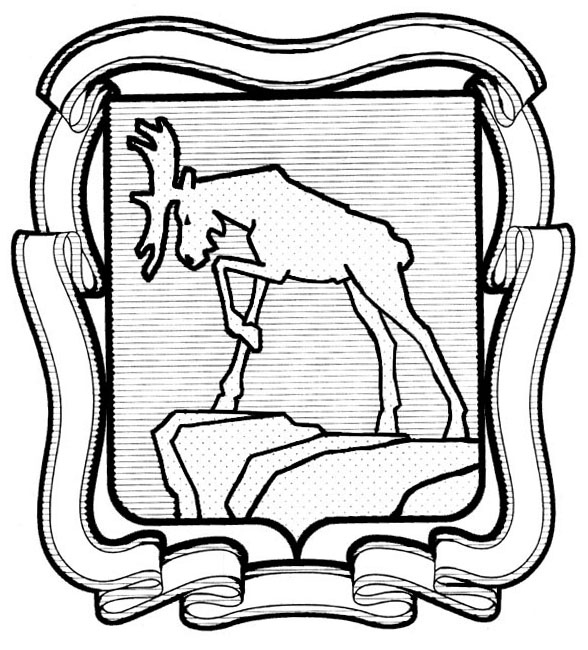 СОБРАНИЕ ДЕПУТАТОВ МИАССКОГО ГОРОДСКОГО ОКРУГА                                                         ЧЕЛЯБИНСКАЯ ОБЛАСТЬ     СЕССИЯ СОБРАНИЯ  ДЕПУТАТОВ МИАССКОГОГОРОДСКОГО ОКРУГА ШЕСТОГО СОЗЫВАРЕШЕНИЕ №                                          от Рассмотрев предложение Главы Миасского городского округа Г.М. Тонких о внесении изменений в Решение  Собрания депутатов Миасского городского  округа от 14.12.2021 г. №3 «О бюджете Миасского городского округа на 2022 год и на плановый период 2023 и 2024 годов», учитывая рекомендации постоянной комиссии по вопросам экономической и бюджетной политики, в соответствии с Бюджетным Кодексом Российской Федерации, Положением «О бюджетном процессе в Миасском городском округе», утвержденным Решением Собрания депутатов Миасского городского округа от 30.10.2015 г. №9, руководствуясь Федеральным законом от 06.10.2003 г. №131-ФЗ «Об общих принципах организации местного самоуправления в Российской Федерации» и Уставом Миасского городского округа,  Собрание депутатов  Миасского городского округа РЕШАЕТ:1. Внести в Решение Собрания депутатов Миасского городского  округа                       от 14.12.2021 г. №3 «О бюджете Миасского городского округа на 2022 год и на плановый период 2023 и 2024 годов» следующие изменения: 	1) в подпункте 1 пункта 1 число  «7598692,3» заменить на «7748104,0», число «5604236,4» заменить на «5723147,4»; 	2) в подпункте 2  пункта 1 число «7658194,7» заменить на «7807606,4»; 	3) в подпункте 1  пункта 8 число «472364,7» заменить на «472324,7»;	4) приложения  2, 3, 4, 5  к названному выше Решению изложить в новой редакции согласно приложениям 1, 2, 3, 4 к настоящему Решению соответственно.2. Настоящее Решение вступает в силу со дня его официального опубликования.3. Контроль исполнения настоящего Решения возложить на постоянную комиссию по вопросам экономической и бюджетной политики.Председатель Собрания депутатовМиасского городского округа                                                                                  Д.Г. ПроскуринГлава Миасского городского округа                                                                                     Г.М. Тонких